Publicado en Arganda del Rey el 12/07/2019 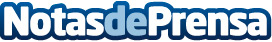 50 Aniversario: así se hicieron las icónicas fotos de la llegada a la LunaUn pequeño paso para el hombre, un gran paso para la humanidad. Las imágenes que todo el mundo recuerda de la llegada del hombre a la Luna son mucho más que fotos, son la constatación de un hecho histórico y el símbolo de lo que el ser humano es capaz de hacer. Pero, ¿cómo se realizaron esas imágenes? La empresa alemana ZEISS, experta en óptica de precisión, colaboró para diseñar las lentes que documentaron la hazañaDatos de contacto:Javier Bravo606411053Nota de prensa publicada en: https://www.notasdeprensa.es/50-aniversario-asi-se-hicieron-las-iconicas Categorias: Internacional Fotografía Historia Otras ciencias http://www.notasdeprensa.es